FAOMABarwagen Eröffnung in Marthalen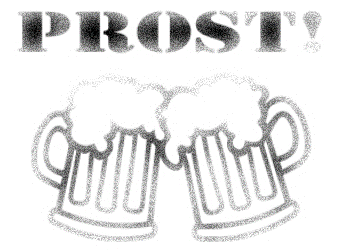 25. Januar ab 19:00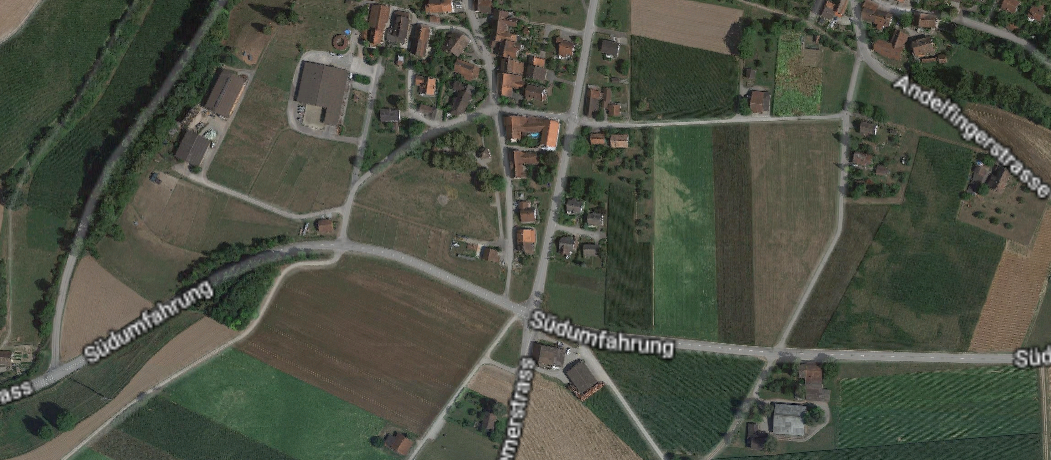 